Gretna Elementary BINGO BasketsIt’s time for the PTO’s annual BINGO night and we need your help! In preparation for BINGO night on March 15th, we are bringing back the raffle baskets and are looking for a variety of items. Please bring all donations to the school by Tuesday, March 12. Don’t have time to shop? Let the PTO shop for you! We’ll be present at Parent Teacher Conferences to collect cash and other donations. If you have an item that doesn’t fall into a category below – feel free to donate! We will have other prizes that these items can be used for.If you own a business or would like to donate an item, service or gift card – please do! We will use your donation in either a raffle basket or as a prize.Don’t forget to join us Friday, March 15th for a fun night of BINGO. Doors open at 6pm for pizza sales and BINGO begins at 6:30. 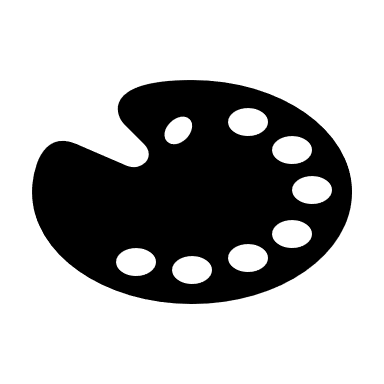 ARTS & CRAFTSIdeas: paint, paint brushes, canvas, markers, crayons, coloring books, yarn, clay, bead kits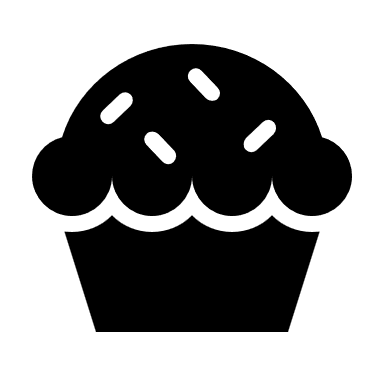 BAKING WITH KIDSIdeas: cupcake liners, sprinkles, measuring cups/spoons, baking mixes, oven mitts, serving spoons, mixing bowl, apron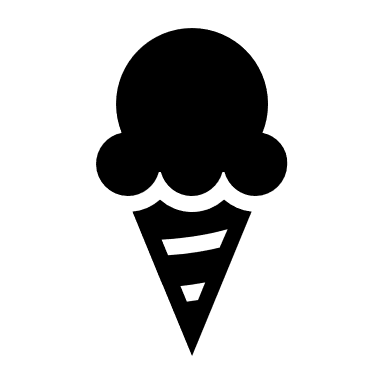 ICE CREAMIdeas: syrups, sprinkles, bowls, spoons, candy toppings, cones, gift card to local ice cream shops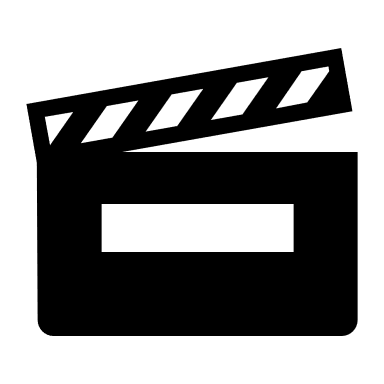 MOVIE NIGHTIdeas: boxed candy, popcorn, movie tickets, Blu-Ray/DVD of G or PG movie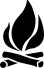 BACKYARD FUNIdeas: marshmallows, Hershey’s bars, graham crackers, roasting sticks, Bic lighter, blanket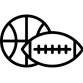 OUTDOOR ACTIVITIESIdeas: basketball, baseball, volleyball, pickleball rackets, jump rope, sidewalk chalk, frisbee, bubbles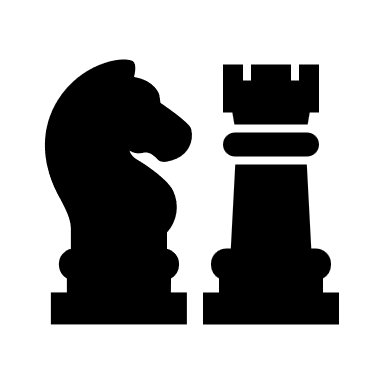 FAMILY GAME NIGHTIdeas: board games, card games, dice games, puzzles, boxed candy, snacks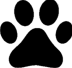 ANIMAL LOVERSIdeas: dog/cat treats, toys, brushes, chew bones, fish bowl